                                 BİRİM FİYAT TEKLİF CETVELİ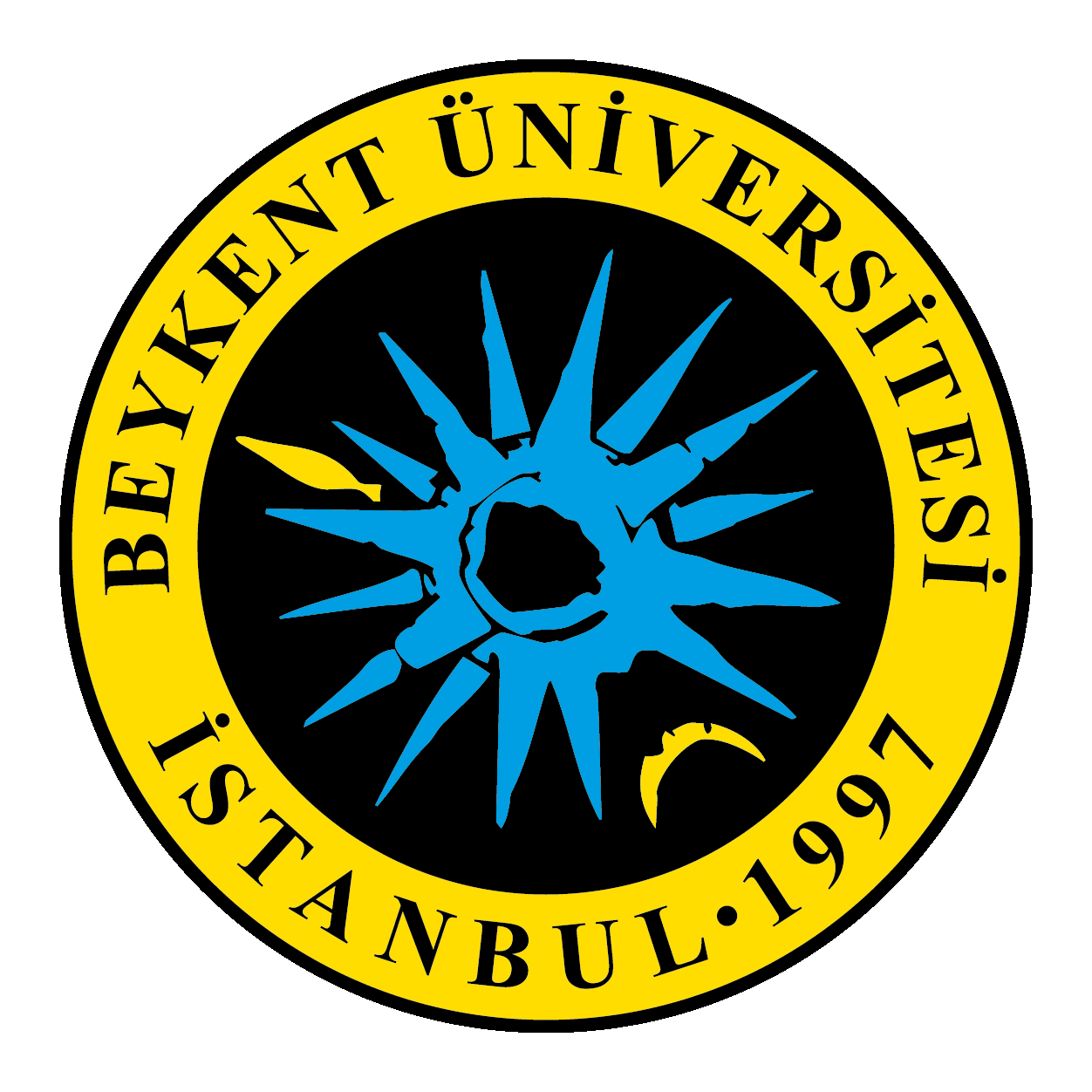             İhale kayıt numarası: 2020/0004              *Tabloya gerektiği kadar satır eklenecektir.               *Bu standart form ihale dokümanına eklenmeden önce ihale kayıt numarası idare tarafından doldurulacaktır.              *Kısmi teklif verilemez                                                                                                                Adı ve SOYADI/Ticaret UnvanıKaşe ve İmza8            1 Bu sütun idarece hazırlanacaktır.             2  Bu sütun isteklilerce doldurulacaktır.                   3 Teklif vermeye yetkili kişi tarafından her sayfası ad ve soyadı/ticaret unvanı yazılarak imzalanacaktır. Teklifin ortak girişim 
            (iş ortaklığı veya konsorsiyum) olarak verilmesi halinde, teklif mektubu bütün ortaklar veya yetki verdikleri kişiler tarafından imzalanacaktır.A1A1A1A1B2B2Sıra Noİş Kaleminin Adı ve Kısa Açıklaması 6BirimiMiktarıTeklif Edilen4 Birim FiyatTutarı1Endodontik mikromotor ve anguldruvaAdet52Ni-Ti Kanal eğesiPaket603Ni-Ti Kanal eğesiPaket154Ni-Ti Kanal eğesiPaket30ENDODONTİ-  TOPLAM TUTAR  (K.D.V Hariç)ENDODONTİ-  TOPLAM TUTAR  (K.D.V Hariç)ENDODONTİ-  TOPLAM TUTAR  (K.D.V Hariç)ENDODONTİ-  TOPLAM TUTAR  (K.D.V Hariç)ENDODONTİ-  TOPLAM TUTAR  (K.D.V Hariç)A1A1A1A1B2B2Sıra Noİş Kaleminin Adı ve Kısa Açıklaması 6BirimiMiktarıTeklif Edilen4 Birim FiyatTutarı1AERATÖR İÇİN ELMAS FREZAdet502Çelik FrezAdet503AERATORAdet44Anguldruva-MikromotorAdet45Cam İyonomer YapıştırmaAdet206çinko fosfat simanAdet207çinko oksit ojenol-toz+likit dentsply kalzinolAdet208fissür örtücüAdet209Flor vernik kutu2010Flor jelAdet1011Flor kaşığıpoşet1 poşet(100lü)12Kompomerkutu1513% 37 Fosforik Asit (30 adet)Adet3014Bonding (3 adet)Adet315matrikskutu3016matrix tabancası-Adet517Enjektör 2 cc (100lü)Kutu218Kanal eğesi – ni-ti K-Tipi Kanal Eğesi-her numara ayrı ayrıKutu2019pedodonti fantom çene modeli(yumuşak çıkarılabilir  dişetli, karışık dişlenme )- AK-6/2 Adet10020pedodonti Aneztezi uygulama modeli(set)  AK-6/2 IB HA Adet321pedodonti kanal modeli-AK-6/2 ZPUWPK anterior 53 numaraAdet10022pedodonti kanal modeli-AK-6/2 ZPUWPK posterior 55 noAdet10023pedodonti kanal modeli-AK-6/2 ZPUWPK posterior 85 noAdet10024Fantom Diş-amputasyon modeli AK-6/2 ZPU 53 numaraAdet10025Fantom Diş-amputasyon modeli AK-6/2 ZPU 55 numaraAdet10026Fantom Diş-amputasyon modeli AK-6/2 ZPU 83 numaraAdet100PEDODONTİ- TOPLAM TUTAR  (K.D.V Hariç)PEDODONTİ- TOPLAM TUTAR  (K.D.V Hariç)PEDODONTİ- TOPLAM TUTAR  (K.D.V Hariç)PEDODONTİ- TOPLAM TUTAR  (K.D.V Hariç)PEDODONTİ- TOPLAM TUTAR  (K.D.V Hariç)A1A1A1A1B2B2Sıra Noİş Kaleminin Adı ve Kısa Açıklaması 6BirimiMiktarıTeklif Edilen4 Birim FiyatTutarı1Sentetik Diştaşı Oluşturma Kiti Adet22Periodontoloji Modelleri Adet50PERİODONTOLOJİ- TOPLAM TUTAR  (K.D.V Hariç)PERİODONTOLOJİ- TOPLAM TUTAR  (K.D.V Hariç)PERİODONTOLOJİ- TOPLAM TUTAR  (K.D.V Hariç)PERİODONTOLOJİ- TOPLAM TUTAR  (K.D.V Hariç)PERİODONTOLOJİ- TOPLAM TUTAR  (K.D.V Hariç)A1A1A1A1A1B2Sıra Noİş Kaleminin Adı ve Kısa Açıklaması 6BirimiMiktarıTeklif Edilen4 Birim FiyatTutarı1Alçı ( Beyaz ): Paris AlçısıTorba502Alçı (Sert): Tip IIKutu503Alçı (Sert) : Tip IVKutu254Bol kaşığıAdet205BolAdet206KeçeAdet507Laboratuvar freziAdet508Modelaj spatülüAdet209Mum ( Pembe )Kutu5010Ölçü maddesi (Alginat)Adet10011Ölçü maddesi (Elastomerik - Hidrofilik)Kutu3012Sıcak akrilikKutu5013Soğuk akrilikKutu5014Kroşe Teli Rulo115Kroşe Teli Rulo116Kroşe teli Rulo117Döküm MumuKutu2518Baz PlakKutu3019Takım Diş Takım10020Lak ve Lak FırçasıŞişe1021Prefabrik Pirinç  Post çivisiKutu1022Die çivisiAdet100023Polisaj LastiğiAdet5024Tesviye Frez setiAdet2525Polisaj PastasıAdet2526SepareAdet2027Die SpacerŞişe10PROTETİK- TOPLAM TUTAR  (K.D.V Hariç)PROTETİK- TOPLAM TUTAR  (K.D.V Hariç)PROTETİK- TOPLAM TUTAR  (K.D.V Hariç)PROTETİK- TOPLAM TUTAR  (K.D.V Hariç)PROTETİK- TOPLAM TUTAR  (K.D.V Hariç)A1A1A1A1B2B2Sıra Noİş Kaleminin Adı ve Kısa Açıklaması 6BirimiMiktarıTeklif Edilen4 Birim FiyatTutarı1ÖLÇÜ KAŞIĞI30ADET2ALJİNAT25PAKET3C TİPİ SİLİKON15ADET4BEYAZ ALÇI10TORBA5SENTETİK ALÇI2KOLİ6SERT ALÇI2KOLİ7FOTO PLAK5KUTU8BASE PLAK2KUTU9PEMBE PLAK MUM30KUTU10TAKIM DİŞ100TAKIM11SOĞUK AKRİLİK VE LİKİDİ 10ADET12SICAK AKRİLİK VE LİKİDİ40ADET13MUFLA VE BİRİDİ30ADET14LAK VE LAK FIRÇASI5LİTRE15ZIMPARA50ADET16GÜDÜK20PAKET17MODELAJ MUMU30ADET18KIL TESTERE VE UCU5ADET19STUMPFLACK15ADET20GAZLI BEK OCAĞI30ADET21ÇAKMAK GAZI50ADET22REVETMAN VE REVETMAN LİKİDİ1KOLİ23METAL DÖKÜM ÇEKİRDEĞİ2KUTU24MANŞET5ADET25PORTEGÜ40ADET26PORSELEN TOZU1ADET27PORSELEN FIRÇASI1ADET28PORSELEN ÇALIŞMA CAMI30ADET29PORSELEN TOZU1ADET30ALÜMİNYUM OKSİT KUM25KG31METAL TESVİYE FREZ SETİ20SET32TOTAL TESVİYE FREZ SETİ20SET33PORSELEN TESVİYE FREZ SETİ20SET34FOTO PLAK IŞIN CİHAZI2ADET35MİKROMOTOR10ADET36ALÇI MAKASI2ADET37KUMLAMA CİHAZI1ADET38KUMLAMA CİHAZI1ADET39REVETMAN VE ÖLÇÜ KARIŞTIRICI1ADET40TİRİMLEME CİHAZI1ADET41ELEKTRİKLİ SPATÜL15ADET42FANTOM ÇENE20ADET43TOTAL PROTEZ ALT ÜST ÇENE  MODELİ30ADET44VAKUM SİSTEMİ1ADET45BASINÇLI İVOMAK1ADET46ALÇI KOVASI3ADET47HASSAS CEP TERAZSİ1ADET48MUTFAK TERAZİSİ1ADET49GODE20ADET50MODELAJ MUMU30ADET51DIE SPACER20ADET52BOND5ADET53OPAKER LİKİTİ3ADET54CAM TRANSPARAN1ADET55DENTİN LİKİDİ1LİTRE56OPAK TOZU5KUTU57PRESEL30ADET58OPAK FIRÇASI5ADET59PORSELEN FIRÇASI35ADET60ALÜMİNYUM OKSİT KUM25KG61EL ALETİ STANDI1ADET62PORSELEN MAKYAJ VE GLAZE SETİ10ADET63FREZ KUTUSU22ADETDİŞ PROTEZ- TOPLAM TUTAR  (K.D.V Hariç)DİŞ PROTEZ- TOPLAM TUTAR  (K.D.V Hariç)DİŞ PROTEZ- TOPLAM TUTAR  (K.D.V Hariç)DİŞ PROTEZ- TOPLAM TUTAR  (K.D.V Hariç)DİŞ PROTEZ- TOPLAM TUTAR  (K.D.V Hariç)